Методическая разработка по финансовой грамотности(возрастная группа V — VIII классы)Государственное учреждение образования «Средняя школа № 2 г. Круглое»Банковская платёжная карточка:правила безопасного использованияФролова Алла Сергеевна,учитель историиВведениеЦифровая реальность, в которой мы все сегодня живем, уже давно распространила свое действие и на денежные отношения. Технический прогресс облегчает нашу жизнь, упрощает рутинные действия, предлагая нам больше свободного времени для полезных и приятных дел. В настоящее время к нашим услугам – разнообразные банковские и платежные сервисы, которыми мы можем воспользоваться в рамках онлайн-услуг, в интернет-магазинах и т.д. Чтобы пользоваться этим многообразием предложений и функций, человеку надо ориентироваться в них. Кроме того, как и в любой сфере, здесь есть свои правила безопасности, которые совсем несложно соблюдать. Они минимизируют риски быть обманутыми мошенниками, которые пытаются добраться до чужих денег с помощью цифровых технологий.Что надо делать, чтобы наши деньги в цифровом мире были в сохранности, а жулики остались ни с чем? Чтобы ответить на этот вопрос, надо иметь знания и навыки правильного использования банковской карты. Цели ― формирование понимания необходимости соблюдать правила безопасного использования банковских платёжных карточек.Задачи: изучить правила безопасного использования банковской платёжной карточки; выявлять риски и угрозы в пользовании банковской платёжной карточки; научиться пользоваться безопасно банковской платёжной карточкой.Условия применения:Методическая разработка используется:на факультативном занятии «Основа финансовой грамотности»;на классных часах;информационных часах.Технологическая карта Список использованных источниковВидеоролик Умовского Ярослава (г. Гродно) / Конкурс видеоблогеров «Деньги имеют значение» // Единый портал финансовой грамотности [Электронный ресурс]. — 2021. — Режим доступа: http://young.fingramota.by/ru/services/videos/179. — Дата доступа: 26.11.2021.Доброе слово: Русские народные сказки: Для млад. шк. возраста / Сост. Л. Н. Теляк. — Минск: Юнаства, 1998. — 430 с.Основы финансовой грамотности: факультативные занятия в 8-9 кл. Пособие для учащихся для учреждений общего среднего образования с белорусским и русским языками обучения / Сост. А. А. Королёва и др. — Минск: «Белстан», 2021. — 320 с.  Основы финансовой грамотности: факультативные занятия в 8-9 кл. Пособие для учителей для учреждений общего среднего образования с белорусским и русским языками обучения / Сост. А. А. Королёва и др. — Минск: «Белстан», 2021. — 96 с.   Презентация «Цифровая безопасность личных финансов» // Единый портал финансовой грамотности [Электронный ресурс]. — 2020. — Режим доступа: http://fingramota.by/ru/news/2835. — Дата доступа: 26.11.2021.           Цифровая грамотность в Республике Беларусь // Единый портал финансовой грамотности [Электронный ресурс]. — 2020. — Режим доступа: http://young.fingramota.by/ru/services/library/booklets/114. — Дата доступа: 26.11.2021.     Приложение АРабота с QR-кодамиПриложение БСказка про Колобка (на новый лад)Жил-был дедка  с бабкою. Просит старик:― Испеки, старуха, Колобок.― Из чего печь-то? Муки нету.― Э-эх, Бабка! По коробу поскреби, по сусеку помети, авось муки и наберётся. Взяла старуха крылышко, по коробу поскребла, по сусеку помела, и набралось муки пригоршни со две. Замесила на сметане, изжарила в масле и положила на окошечко остудить. А Колобок возьми и ожил на солнечных лучах. Да стал молвить и окликать Старуху. Та, как увидала это чудо, давай старику рассказывать. Стали они думать, что с этим дивом делать, так и решили оставить его у себя и не есть. Так и остался Колобок жить у дедки с бабкою. Забавлял их, песни пел, по кругу кружился и радовал стариков.Так как у нас сказка на новый лад, поэтому и герои наши тоже современные, умеют пользоваться техническими благами. Однажды Колобок захотел прогуляться, а заодно и полакомиться мороженым. Попросил он у бабки на это пару монет. Та ему вместо них дала карту, красивую, банковскую.Довольный, Колобок катиться себе, любуется природой. Увидел он площадку, на которой резвились Зайчик, Волчонок и Медвежонок. И ему захотелось с ними поиграть.Так прошёл час, другой. Колобок вспомнил, что очень хотел мороженое. Он похвалился Зайчику, Медвежонку и Волчонку, что бабка ему на покупку мороженого дала банковскую карту. Даже достал её и показал. Каждый из героев посмотрел карту, покрутил её в лапах. Отправился Колобок в магазин за мороженым. Но он не знал, что за ним следила хитрая Лисичка. Перед самым магазином она остановила Колобка и говорит:― Видела, как с ребятами ты играл. Ты им показывал такую интересную вещь. А что это?― Банковская карта. Бабушка дала на мороженое мне, ― отвечал Колобок.― Ого! ― молвила Лисичка. ― Как здорово. А можешь и мне показать? Никогда таких не держала в своих лапках. Не бойся, я тебе её верну!― Конечно, держи! ― сказал Колобок и протянул Лисице карту.Та покрутила, повертела, восхищалась, какая она интересная. Внезапно она воскликнула:― Сегодня такой теплый день!! Какое прекрасное солнце! Смотри, какие птицы летят!Колобок посмотрел в их сторону. И в этот миг Лисичка успела сохранить данные карты, после чего вернула её Колобку.Ничего не подозревающий, наш герой отправился в магазин купить мороженое, но не смог, так как на карточке не было денег. Хитрая Лисица, воспользовавшись доверием Колобка, украла денежные средства.Приложение В1 группа:«Ситуация 1. У Вас украли банковскую платёжную карточку. Определите алгоритм Ваших дальнейших действий».2 группа:«Ситуация 2. С Вашей банковской платёжной карточки произошли списания денежной суммы, при этом вы не совершали никаких покупок или оплат услуг. Определите алгоритм Ваших действий».3 группа:«Ситуация 3. Вам поступил звонок от банка через приложение «Viber» с целью проверить данные вашей банковской платёжной карточки. Работник банка при этом просит назвать номер, срок действия и трехзначный CVV-код на обратной стороне карточки. Определите Ваши действия в данной ситуации».Приложение Г1-я группа: Использование банковской платёжной карточки при оплате интернет-покупки.2-я группа:Утеря/кража банковской платёжной карточки.3-я группа:Друг в социальной сети «ВКонтакте» прислал сообщения со ссылкой, на которую он просит пройти либо просьбой «У меня неприятности «Положи мне срочно на этот номер +1236547890 50 рублей. Потом всё объясню».Приложение ДПроверочный тест1. В социальной сети Вам пришло сообщение от лучшего друга с просьбой срочно перевести 50 рублей на незнакомый номер. Каковы Ваши действия?1. Мне ничего не жалко для друга, я не жадный человек, обязательно переведу.2. Прежде чем перевести деньги, созвонюсь с другом и уточню, действительно ли он прислал мне данное сообщение.3. Отвечу на это сообщение и уточню номер счета, на который нужно положить деньги.2. Андрей случайно забыл свою платёжную карту в банкомате. Когда он вернулся за ней через 10 минут, возле банкомата стоял незнакомый мужнина. Он вернул Андрею утерянную карту после подтверждения им конфиденциальных данных, указанных на карте. Что следует сделать Андрею после случившегося с точки зрения безопасности?1. Выяснить у мужчины, действительно ли никто не пользовался картой, и в случае положительного ответа не волноваться и продолжить пользоваться картой.2. Никаких действий предпринимать не нужно. Злоумышленник не мог узнать PIN-код, чтобы воспользоваться картой.3. Следует сначала заблокировать карту, а затем обратиться в банк, её выдавший, для перевыпуска.3. Вы решили совершить онлайн-покупку одежды посредством интернет-магазина «21 век». Для оплаты необходимо ввести номер и срок действия карты. Каковы ваши действия в данном случае?1. Для оплаты введу необходимые данные карты, так как хочу приобрести желаемый товар.2. Узнаю, безопасен ли этот интернет-магазин для совершения онлайн-покупки и проверю оригинал ввода сайта.Этапы урока, содержание материала, используемое времяДеятельность учителяДеятельность учащегосяМетоды, приёмы, формы работыОборудованиеМотивационно-ориентированный этап (до 7 мин)Мотивационно-ориентированный этап (до 7 мин)Мотивационно-ориентированный этап (до 7 мин)Мотивационно-ориентированный этап (до 7 мин)Мотивационно-ориентированный этап (до 7 мин)  Вступительное словоучителяСоздание доброжелательной рабочей атмосферы, психологической готовности к занятиюПриветствует учащихся, настраивает на работу и хороший результатАдаптируются к работе.Участвуют в организации занятия через работу с QR-кодом 1Мотивационная беседаПриложение АММП №1,2 [5]Определение темыЗнакомство с темой занятия через работу с  QR-кодом 1Записывают тему занятияКоллективная форма, метод наглядностиПриложение АММП №1 [5]Совместное целеполагание Формулировка целиПредлагает определить цели занятия через работу с QR-кодам 1. Помогает в определении задач Работают с QR-кодом 1Коллективная форма, метод наглядностиПриложение АММП №1 [5]2. Коммуникативный этап (до 28 мин)2. Коммуникативный этап (до 28 мин)2. Коммуникативный этап (до 28 мин)2. Коммуникативный этап (до 28 мин)2. Коммуникативный этап (до 28 мин)2.1. Работа с текстом сказки «Колобок»Организует работу с текстом сказки «Колобок»Читают текст, отвечают на вопрос:- Почему Колобок попал в такую ситуацию? Можно было бы её предотвратить?Индивидуальная работа, метод наглядностиПриложение Б  [2, с. 66-69]2.2.Выполнение заданий в группах. Презентация работыПредлагает задания 3-м группам – изучить проблемные ситуации при потере   или краже денег с банковской платёжной карточки на основании изучения текста сказкиРаботают в группах:1 группа:«Ситуация 1. У Вас украли банковскую платёжную карточку. Определите алгоритм Ваших дальнейших действий».2 группа:«Ситуация 2. С Вашей банковской платёжной карточки произошли списания денежной суммы, при этом вы не совершали никаких покупок или оплат услуг. Определите алгоритм Ваших действий».3 группа:«Ситуация 3. Вам поступил звонок от банка через приложение «Viber» с целью проверить данные вашей банковской платёжной карточки. Работник банка при этом просит назвать номер, срок действия и трехзначный CVV-код на обратной стороне карточки. Определите Ваши действия в данной ситуации».Презентуют свою работу, отображают результаты на доске.Подводят общий итогПоисковый метод, поиск ответа в группах, групповая работаПриложение АПриложение ВММП №9 [3, с. 233], [4, с. 72], [5]2.3.Промежуточные итогиЗадаёт вопрос:- Следовательно, что необходимо делать при утере, краже либо незаконном списании денежных средств с банковской платёжной карточки?Отвечают на вопрос, делают выводМетод анализа и синтеза, коллективная и индивидуальная форма2.4. Виды мошенничества с банковскими платёжными карточкамиОрганизует работу с QR-кодом 1Работают с QR-кодом 1, определяют виды мошенничества с банковскими платёжными карточками «скимминг», «вишинг»Частично-поисковый метод, индивидуальная работаПриложение А [5]2.5. Промежуточ-ные итогиЗадаёт вопрос:- Как можно защититься от «скимминга» и «вишинга»Отвечают на вопрос, делают выводМетод анализа и синтеза, коллективная и индивидуальная форма2.6. Физкульт-минуткаПросмотр видеороликаПредлагает отдохнуть и просмотреть видеоролик Просматривают видеоролик конкурса видеоблогеров «Деньги имеют значение» автор Умовский Ярослав (г. Гродно)Индивидуальная форма[1]2.7. Правила безопасного пользования банковскими платёжными карточками. Выполнение заданий в группах, презентация работыПредлагает каждой группе составить правила безопасного использования банковских платёжных карточек при определённых условияхВ группах выполняют задания, используют   QR-код 2, составляют правила безопасного пользования банковских платёжных карточек:1-я группа: Использование банковской платёжной карточки при оплате интернет-покупки2-я группа:Утеря/кража банковской платёжной карточки3-я группа:Друг в социальной сети «ВКонтакте» прислал сообщения со ссылкой, на которую он просит пройти либо просьбой «У меня неприятности «Положи мне срочно на этот номер +1236547890 50 рублей. Потом всё объясню»Презентуют результаты работыЧастично-поисковый метод, метод анализа и синтеза, групповая работаПриложение 1Приложение Г [6]3. Рефлексивно-оценочный этап (до 10 мин)3. Рефлексивно-оценочный этап (до 10 мин)3. Рефлексивно-оценочный этап (до 10 мин)3. Рефлексивно-оценочный этап (до 10 мин)3. Рефлексивно-оценочный этап (до 10 мин)3.1 Тест. Оценка деятельностиПредлагает проверить знания по теме и выполнить тестВыполняют тест и анализируют результаты1. В социальной сети Вам пришло сообщение от лучшего друга с просьбой срочно перевести 50 рублей на незнакомый номер. Каковы Ваши действия?1. Мне ничего не жалко для друга, я не жадный человек, обязательно переведу.2. Прежде чем перевести деньги, созвонюсь с другом и уточню, действительно ли он прислал мне данное сообщение.3. Отвечу на это сообщение и уточню номер счета, на который нужно положить деньги.2. Андрей случайно забыл свою банковскую платёжную карточку в банкомате. Когда он вернулся за ней через 10 минут, возле банкомата стоял незнакомый мужчина. Он вернул Андрею утерянную банковскую платёжную карточку после подтверждения им конфиденциальных данных, указанных на карточке. Что следует сделать Андрею после случившегося с точки зрения безопасности?1. Выяснить у мужчины, действительно ли никто не пользовался карточкой, и в случае положительного ответа не волноваться и продолжить пользоваться карточкой.2. Никаких действий предпринимать не нужно. Злоумышленник не мог узнать PIN-код, чтобы воспользоваться карточкой.3. Следует сначала заблокировать карточку, а затем обратиться в банк, её выдавший, для перевыпуска.3. Вы решили совершить онлайн-покупку одежды посредством интернет-магазина «21 век». Для оплаты необходимо ввести номер и срок действия карточки? Каковы ваши действия в данном случае?1. Для оплаты введу необходимые данные карточки, так как хочу приобрести желаемый товар.2. Узнаю, безопасен ли этот интернет-магазин для совершения онлайн-покупки и проверю оригинал ввода сайта.3. Откажусь интернет-покупкиИндивидуальная форма,тестовая работа, самооценкаПриложение Д 3.3.Рефлексия. Составление рефлексивного дерева-памятки «Правила безопасного использования  банковской платёжной карточки»Предлагает вернуться к сказке «Колобок», составить для главного героя памятку «Правила безопасного использования банковской платёжной карочки» в виде рефлексивного дереваСоставляют рефлексивное дерево «Правила безопасного использования банковской платёжной карточки»Групповая и коллективная формы, рефлексивное дерево	4.  Послесловие (до 1 мин)	4.  Послесловие (до 1 мин)	4.  Послесловие (до 1 мин)	4.  Послесловие (до 1 мин)	4.  Послесловие (до 1 мин)5.Заключительное слово учителяБлагодарит учащихся за работу, желает успехов, новых  встречНастраиваются на дальнейшую работуКоллективная формаБрошюра «Цифровая грамотность в Республике Беларусь»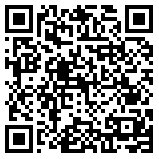 Презентация «Цифровая безопасность личных финансов»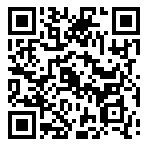 